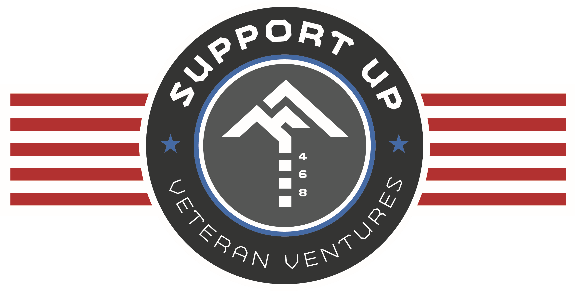 NOMINATION FORMThis form is to be printed off, filled out, and mailed to: Support Up Veteran Ventures 1701 St. Louis Road Collinsville, Illinois 62234 Or scanned and emailed to: info@supportupveteranventures.orgPlease complete the below fields as best as possible with the Veteran’s, to be nominated, information. Any information given is done on a completely voluntary basis.Name:DOB:Address:Branch of Service:End of Military Service (year):Preference of Venture (circle or highlight all that apply):  Hunts:                           Fishing:                                                                                                     -Waterfowl                        -Freshwater                                                                                                     -Deer                                   -Saltwater                                                                                                      -Turkey                                                                                                                                         -Predator                                                                                                                                      -Big Game                                -Please attach a brief description of why you are nominating this veteran to this form. Include any information that you see as relevant for the selection of your nomination. Such as, but not limited to: Job, Family Life, Personality, etc.Contact Info for the Nominator:Name:Phone #:Address:Email:Relationship to the Nomination:___ (initial here) I certify that all the information I have given to be accurate to the best of my knowledge. I also certify that all information was given voluntarily and at my own will. I understand that by completing this nomination, does not guarantee that the veteran I nominated will receive a venture provided by Support Up Veteran Ventures.                   _______________________________    ____________                                         Signature                                         Date                  _______________________________                                      Name Printed